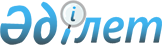 Об утверждении цен на услуги, реализуемые субъектом государственной монополии в области лесоустройстваПриказ Министра экологии и природных ресурсов Республики Казахстан от 8 ноября 2023 года № 305-П
      В соответствии с частью 2 пункта 2 статьи 55 Лесного кодекса Республики Казахстан от 8 июля 2003 года, ПРИКАЗЫВАЮ:
      1. Утвердить прилагаемые цены на услуги, реализуемые субъектом государственной монополии в области лесоустройства.
      2. Комитету лесного хозяйства и животного мира Министерства экологии и природных ресурсов Республики Казахстан в установленном законодательством порядке обеспечить размещение настоящего приказа на интернет-ресурсе Министерства экологии и природных ресурсов Республики Казахстан после его официального опубликования.
      3. Контроль за исполнением настоящего приказа возложить на курирующего вице-министра экологии и природных ресурсов Республики Казахстан.
      4. Настоящее приказ вводится в действие после дня его первого официального опубликования. Цены на услуги, реализуемые субъектом государственной монополии в области лесоустройства
					© 2012. РГП на ПХВ «Институт законодательства и правовой информации Республики Казахстан» Министерства юстиции Республики Казахстан
				
      Министр 

Е. Нысанбаев
Утверждены приказом
Министра экологии и
природных ресурсов
Республики Казахстан
от 8 ноября 2023 года № 305-П
№ п/п
Наименование лесоустроительных работ
Цены за 1 гектар, тенге
(без учета НДС)
Подготовительные работы
Подготовительные работы
Подготовительные работы
1.
I разряд лесоустройства (равнинные леса,)
46,1
2.
II разряд лесоустройства (горные леса)
33,7
3.
III разряд лесоустройства, обследование (пустынные леса)
5,7
Полевые работы
Полевые работы
Полевые работы
1.
I разряд лесоустройства (равнинные леса)
654,9
2.
II разряд лесоустройства (горные леса)
452,6
3.
III разряд лесоустройства, обследование (пустынные леса)
61,7
Камеральные работы
Камеральные работы
Камеральные работы
1.
I разряд лесоустройства (равнинные леса)
158,9
2.
II разряд лесоустройства (горные леса)
120,7
3.
III разряд лесоустройства, обследование (пустынные леса)
11,8
№ п/п
Наименование лесоустроительных работ
Цены за 1 лесовладельца, тенге
(без учета НДС)
1
Ведение государственного учета лесного фонда
54 946,1
2
Ведение государственного лесного кадастра
30 422,4
№ п/п
Наименование лесоустроительных работ
Цены за 1 точку на интерактивной карте, тенге
(без учета НДС)
1
Мониторинг лесов
85,01